Nombre del Investigador (es) Principal (es): _________________________________   correo:  ________________________________________________________________                ________________________________________________________________                _______________________________Código de inscripción del estudio:  ________________________(Sólo para estudiantes de USantander)Título del estudio:  ___________________________________________________________                              ___________________________________________________________           	        ____________________________________________________________Fecha:  ____________________Se hace entrega digital de los siguientes documentos para la revisión ética del estudio en mención: (Para ser llenado por el CBI-USantander)Por medio del presente documento, los abajo firmantes, Investigadores y colaboradores del estudio (escribir título del estudio):____________________________________________________________________________________________________________________________________________________________________________________________________________________________________________________________________________________________________________________________________________Nos comprometemos a respetar la confidencialidad de los datos obtenidos de los expedientes clínicos y de cualquier otro método de recolección de datos, y a no divulgar ninguna información que permita identificar a los sujetos en estudio.Nombre:    _______________________________________  Firma:   _________________________	      _______________________________________                _________________________                  _______________________________________                _________________________                  _______________________________________                _________________________                  _______________________________________                _________________________                  _______________________________________                _________________________                  _______________________________________                _________________________Fecha de la firma del acuerdo:   ___________________________Por medio del presente documento, los abajo firmantes, Investigadores y colaboradores del estudio (escribir título del estudio):____________________________________________________________________________________________________________________________________________________________________________________________________________________________________________________________________________________________________________________________________________Aceptamos cumplir con los principios éticos y morales que deben regir toda investigación que involucra sujetos humanos como lo son:Declaración de HelsinkiInforme BelmontBuenas Prácticas ClínicasNormas y criterios éticos establecidos en los códigos nacionales de ética y/o leyes vigentesNombre:    _______________________________________  Firma:   _________________________	      _______________________________________                _________________________                  _______________________________________                _________________________                  _______________________________________                _________________________                  _______________________________________                _________________________                  _______________________________________                _________________________Fecha de la declaración:   ___________________________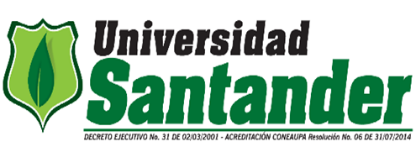 COMITÉ DE BIOÉTICA DE LA INVESTIGACIÓN DE LA UNIVERSIDAD SANTANDER PANAMÁCOMITÉ DE BIOÉTICA DE LA INVESTIGACIÓN DE LA UNIVERSIDAD SANTANDER PANAMÁCOMITÉ DE BIOÉTICA DE LA INVESTIGACIÓN DE LA UNIVERSIDAD SANTANDER PANAMÁFormulario para Someter Protocolos de InvestigaciónFR-CBI-01Fecha:  04-enero-2021Fecha:  04-enero-2021Formulario para Someter Protocolos de InvestigaciónFR-CBI-01Versión1.0Página1 de 1DocumentoEntregadoFormulario para someter protocolo firmado y fechado*Acuerdo de Confidencialidad firmado y fechado por el (los) Investigador (es) *Declaración del (de los) Investigador (es) de mantener aspectos éticos firmado y fechado *Formulario de Inscripción o Aprobación del Protocolo en caso de estudios de estudiantes de pregrado y postgradoHoja de vida del (de los) Investigador (es) Principal (es) incluyendo certificado de BPC Registro y/o Autorización Sanitaria de DIGESA Certificación de No Objeción o Autorización de la entidad donde se pretende realizar el estudio Protocolo (Formato “Proyecto de Grado”) en formato WordConsentimiento Informado (si es necesario) en formato wordInstrumento de recolección de datos en formato wordAsentimiento Informado (si es necesario) en formato wordCopia del recibo del pago del Gasto Administrativo cuando apliqueOtro: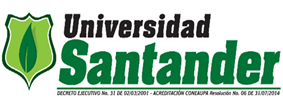 COMITÉ DE BIOÉTICA DE LA INVESTIGACIÓN DE LA UNIVERSIDAD SANTANDER PANAMÁCOMITÉ DE BIOÉTICA DE LA INVESTIGACIÓN DE LA UNIVERSIDAD SANTANDER PANAMÁCOMITÉ DE BIOÉTICA DE LA INVESTIGACIÓN DE LA UNIVERSIDAD SANTANDER PANAMÁAcuerdo de ConfidencialidadFecha:  04-enero-2021Fecha:  04-enero-2021Acuerdo de ConfidencialidadVersión1.0Página1 de 1COMITÉ DE BIOÉTICA DE LA INVESTIGACIÓN DE LA UNIVERSIDAD SANTANDER PANAMÁCOMITÉ DE BIOÉTICA DE LA INVESTIGACIÓN DE LA UNIVERSIDAD SANTANDER PANAMÁCOMITÉ DE BIOÉTICA DE LA INVESTIGACIÓN DE LA UNIVERSIDAD SANTANDER PANAMÁDeclaración del Investigador de Mantener Aspectos ÉticosFecha:  04-enero-2021Fecha:  04-enero-2021Declaración del Investigador de Mantener Aspectos ÉticosVersión1.0Página1 de 1